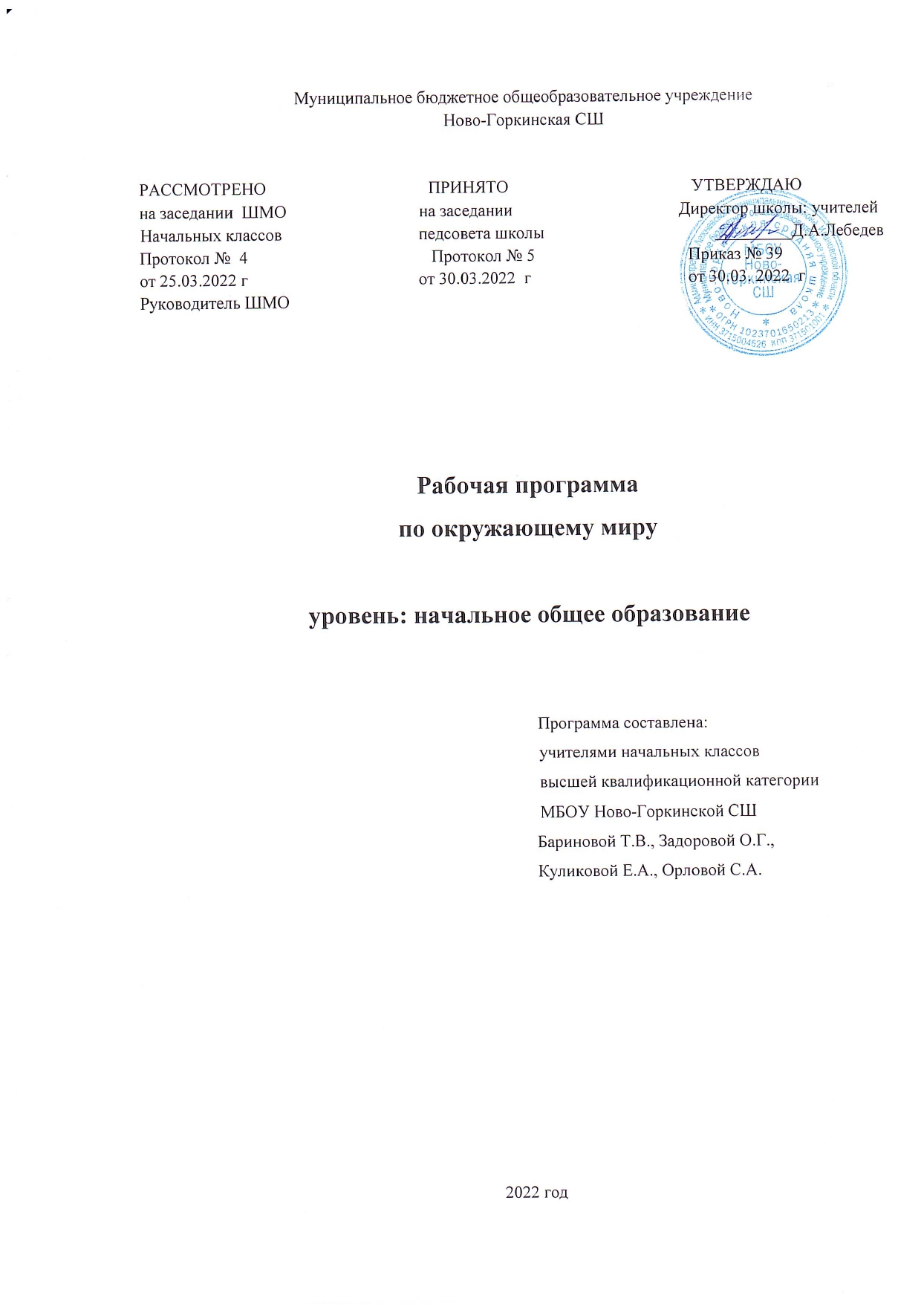         Общее число часов, отведённых на изучение курса «Окружающий мир», — 270 ч (два часа в неделю в каждом классе): 1 класс — 66 ч, 2 класс — 68 ч, 3 класс — 68 ч, 4 класс — 68 ч. СОДЕРЖАНИЕ УЧЕБНОГО ПРЕДМЕТА «ОКРУЖАЮЩИЙ МИР»1 КЛАСС (66 ч)Универсальные учебные действия (пропедевтический уровень)Познавательные универсальные учебные действия:сравнивать происходящие в природе изменения, наблюдать зависимость изменений в живой природе от состояния неживой природы;приводить примеры представителей разных групп животных (звери, насекомые, рыбы, птицы), называть главную особенность представителей одной группы (в пределах изученного);приводить примеры лиственных и хвойных растений, сравнивать их, устанавливать различия во внешнем виде.Работа с информацией:понимать, что информация может быть представлена в разной форме — текста, иллюстраций, видео, таблицы;соотносить иллюстрацию явления (объекта, предмета) с его названием. Коммуникативные универсальные учебные действия:в процессе учебного диалога слушать говорящего; отвечать на вопросы, дополнять ответы участников; уважительно относиться к разным мнениям;воспроизводить названия своего населенного пункта, название страны, её столицы; воспроизводить наизусть слова гимна России;соотносить  предметы   декоративно-прикладного   искусства с принадлежностью народу РФ, описывать предмет по предложенному плану;описывать по предложенному плану время года, передавать в рассказе своё отношение к природным явлениям;сравнивать домашних и диких животных, объяснять, чем они различаются. Регулятивные универсальные учебные действия:сравнивать организацию своей жизни с установленными правилами здорового образа жизни (выполнение режима, двигательная активность, закаливание, безопасность использования бытовых электроприборов);оценивать выполнение правил безопасного поведения на дорогах и улицах другими детьми, выполнять самооценку;анализировать предложенные ситуации: устанавливать на- рушения режима дня, организации учебной работы; нарушения правил дорожного движения, правил пользования электро- и газовыми приборами. Совместная деятельность:соблюдать правила общения в совместной деятельности: договариваться, справедливо распределять работу, определять нарушение правил взаимоотношений, при участии учителя устранять возникающие конфликты. 2  КЛАСС (68 ч)Универсальные учебные действия (пропедевтический уровень)Познавательные универсальные учебные действия:ориентироваться в методах познания природы (наблюдение, опыт, сравнение, измерение);на основе наблюдения определять состояние вещества (жидкое, твёрдое, газообразное);различать символы РФ;различать деревья, кустарники, травы; приводить примеры (в пределах изученного);группировать растения: дикорастущие и культурные; лекарственные и ядовитые (в  пределах изученного);различать прошлое, настоящее, будущее. Работа с информацией:различать информацию, представленную в тексте, графически, аудиовизуально;читать информацию, представленную в схеме, таблице;используя текстовую информацию, заполнять таблицы; дополнять схемы;соотносить пример (рисунок, предложенную ситуацию) со временем протекания. Коммуникативные универсальные учебные действия:ориентироваться в терминах (понятиях), соотносить их с краткой характеристикой:—понятия и термины, связанные с социальным миром (индивидуальность человека, органы чувств, жизнедеятельность; поколение, старшее поколение, культура поведения; Родина, столица, родной край, регион);—понятия и термины, связанные с миром природы (среда обитания, тело, явление, вещество; заповедник);—понятия и термины, связанные с организацией своей жизни и охраны здоровья (режим, правильное питание, закаливание, безопасность, опасная ситуация);описывать условия жизни на Земле, отличие нашей планеты от других планет Солнечной системы;создавать небольшие описания на предложенную тему (например, «Моя семья», «Какие бывают профессии?», «Что «умеют» органы чувств?», «Лес - природное сообщество» и др );создавать высказывания-рассуждения (например, признаки животного и растения как живого существа; связь изменений в живой природе с явлениями неживой природы);приводить примеры растений и животных, занесённых в Красную книгу России (на примере своей местности);описывать современные события от имени их участника. Регулятивные универсальные учебные действия:следовать образцу, предложенному плану и инструкции при решении учебной задачи;контролировать с небольшой помощью учителя последовательность действий по решению учебной задачи;оценивать результаты своей работы, анализировать оценку учителя и одноклассников, спокойно, без обид принимать советы и замечания. Совместная деятельность:строить свою учебную и игровую деятельность, житейские ситуации в соответствии с правилами поведения, принятыми в обществе;оценивать жизненные ситуации с точки зрения правил поведения, культуры общения, проявления терпения и уважения к собеседнику;проводить в парах (группах) простые опыты по определению свойств разных веществ (вода, молоко, сахар, соль, железо), совместно намечать план работы, оценивать свой вклад в общее дело;определять причины возможных конфликтов, выбирать (из предложенных) способы их разрешения. 3  КЛАСС (68 ч)Универсальные учебные действияПознавательные универсальные учебные действия:проводить несложные наблюдения в природе (сезонные изменения, поведение животных) по предложенному и самостоятельно составленному плану; на основе результатов совместных с одноклассниками наблюдений (в парах, группах) делать выводы;устанавливать зависимость между внешним видом, особенностями поведения и условиями жизни животного;определять (в процессе рассматривания объектов и явлений) существенные признаки и отношения между объектами и явлениями;моделировать цепи питания в природном сообществе;различать понятия «век», «столетие», «историческое время»; соотносить историческое событие с датой (историческим периодом). Работа с информацией:понимать, что работа с моделями Земли (глобус, карта) может дать полезную и интересную информацию о природе нашей планеты; находить на глобусе материки и океаны, воспроизводить их названия; находить на карте нашу страну, столицу, свой регион;читать несложные планы, соотносить условные обозначения с изображёнными объектами;находить по предложению учителя информацию в разных источниках — текстах, таблицах, схемах, в том числе в Интернете (в условиях контролируемого входа); соблюдать правила безопасности при работе в информационной среде.Коммуникативные универсальные учебные действия:ориентироваться в понятиях, соотносить понятия и термины с их краткой характеристикой:—понятия и термины, связанные с социальным миром (безопасность, семейный бюджет, памятник культуры);—понятия и термины, связанные с миром природы (планета, материк, океан, модель Земли, царство природы, природное сообщество, цепь питания, Красная книга);—понятия и термины, связанные с безопасной жизнедеятельностью (знаки дорожного движения, дорожные ловушки, опасные ситуации, предвидение);описывать (характеризовать) условия жизни на Земле;на основе сравнения объектов природы описывать схожие, различные, индивидуальные признаки;приводить примеры, кратко характеризовать представителей разных царств природы;называть признаки (характеризовать) животного (растения) как живого организма;описывать (характеризовать) отдельные страницы истории нашей страны (в пределах изученного). Регулятивные универсальные учебные действия:планировать шаги по решению учебной задачи, контролировать свои действия (при небольшой помощи учителя);устанавливать причину возникающей трудности или ошибки, корректировать свои действия. Совместная деятельность:участвуя в совместной деятельности, выполнять роли руководителя (лидера), подчинённого; справедливо оценивать результаты деятельности участников, положительно реагировать на советы и замечания в свой адрес;выполнять правила совместной деятельности, признавать право другого человека иметь собственное суждение, мнение; самостоятельно разрешать возникающие конфликты с учётом этики общения. 4  КЛАСС (68 ч)Универсальные учебные действияПознавательные универсальные учебные действия:устанавливать последовательность этапов возрастного развития человека;конструировать в учебных и игровых ситуациях правила безопасного поведения в среде обитания;моделировать схемы природных объектов (строение почвы; движение реки, форма поверхности);соотносить объекты природы с принадлежностью к определённой природной зоне;классифицировать природные объекты по принадлежности к природной зоне;определять разрыв между реальным и желательным состоянием объекта (ситуации) на основе предложенных учителем вопросов. Работа с информацией:использовать умения работать с информацией, представленной в разных формах; оценивать объективность информации, учитывать правила безопасного использования электронных ресурсов школы;использовать для уточнения и расширения своих знаний об окружающем мире словари, справочники, энциклопедии, в том числе и Интернет (в условиях контролируемого выхода);на основе дополнительной информации делать сообщения (доклады) на предложенную тему, подготавливать презентацию, включая в неё иллюстрации, таблицы, диаграммыКоммуникативные универсальные учебные действия:ориентироваться в понятиях: организм, возраст, система органов; культура, долг, соотечественник, берестяная грамота, первопечатник, иконопись,  объект  Всемирного  природного и культурного наследия;характеризовать человека как живой организм: раскрывать функции различных систем органов; объяснять особую роль нервной системы в деятельности организма;создавать текст-рассуждение:  объяснять  вред  для  здоровья и самочувствия организма вредных привычек;описывать ситуации проявления нравственных качеств — отзывчивости, доброты, справедливости и др ;составлять краткие суждения о связях и зависимостях в природе (на основе сезонных изменений, особенностей жизни природных зон, пищевых цепей);составлять небольшие тексты «Права и обязанности гражданина РФ»;создавать небольшие тексты о знаменательных страницах истории нашей страны (в рамках изученного).Регулятивные универсальные учебные действия:самостоятельно планировать алгоритм решения учебной задачи; предвидеть трудности и возможные ошибки;контролировать процесс и результат выполнения задания, корректировать учебные действия при необходимости;адекватно принимать оценку своей работы; планировать работу над ошибками;находить ошибки в своей и чужих работах, устанавливать их причины. Совместная деятельность:выполнять правила совместной деятельности при выполнении разных ролей — руководитель, подчинённый, напарник, член большого коллектива;ответственно относиться к своим обязанностям в процессе совместной деятельности, объективно оценивать свой вклад в общее дело;анализировать ситуации, возникающие в процессе совместных игр, труда, использования инструментов, которые могут стать опасными для здоровья и жизни других людей.ПЛАНИРУЕМЫЕ РЕЗУЛЬТАТЫТребования к результатам освоения программы начального общего образования       Личностные результаты освоения программы начального общего образования достигаются в единстве учебной и воспитательной деятельности Организации в соответствии с традиционными российскими социокультурными и духовно-нравственными ценностями, принятыми в обществе правилами и нормами поведения и способствуют процессам самопознания, самовоспитания и саморазвития, формирования внутренней позиции личности.      Личностные результаты освоения программы начального общего образования должны отражать готовность обучающихся руководствоваться ценностями и приобретение первоначального опыта деятельности на их основе, в том числе в части:Гражданско-патриотического воспитания:становление ценностного отношения к своей Родине - России;осознание своей этнокультурной и российской гражданской идентичности;сопричастность к прошлому, настоящему и будущему своей страны и родного края;уважение к своему и другим народам;первоначальные представления о человеке как члене общества, о правах и ответственности, уважении и достоинстве человека, о нравственно-этических нормах поведения и правилах межличностных отношений.Духовно-нравственного воспитания:признание индивидуальности каждого человека;проявление сопереживания, уважения и доброжелательности;неприятие любых форм поведения, направленных на причинение физического и морального вреда другим людям.Эстетического воспитания:уважительное отношение и интерес к художественной культуре, восприимчивость к разным видам искусства, традициям и творчеству своего и других народов;стремление к самовыражению в разных видах художественной деятельности.Физического воспитания, формирования культуры здоровья и эмоционального благополучия:соблюдение правил здорового и безопасного (для себя и других людей) образа жизни в окружающей среде (в том числе информационной);бережное отношение к физическому и психическому здоровью.Трудового воспитания:осознание ценности труда в жизни человека и общества, ответственное потребление и бережное отношение к результатам труда, навыки участия в различных видах трудовой деятельности, интерес к различным профессиям.Экологического воспитания:бережное отношение к природе;неприятие действий, приносящих ей вред.Ценности научного познания:первоначальные представления о научной картине мира;познавательные интересы, активность, инициативность, любознательность и самостоятельность в познании.Метапредметные результаты освоения программы начального общего образования должны отражать:Овладение универсальными учебными познавательными действиями:1) базовые логические действия:сравнивать объекты, устанавливать основания для сравнения, устанавливать аналогии;объединять части объекта (объекты) по определенному признаку;определять существенный признак для классификации, классифицировать предложенные объекты;находить закономерности и противоречия в рассматриваемых фактах, данных и наблюдениях на основе предложенного педагогическим работником алгоритма;выявлять недостаток информации для решения учебной (практической) задачи на основе предложенного алгоритма;устанавливать причинно-следственные связи в ситуациях, поддающихся непосредственному наблюдению или знакомых по опыту, делать выводы;2) базовые исследовательские действия:определять разрыв между реальным и желательным состоянием объекта (ситуации) на основе предложенных педагогическим работником вопросов;с помощью педагогического работника формулировать цель, планировать изменения объекта, ситуации;сравнивать несколько вариантов решения задачи, выбирать наиболее подходящий (на основе предложенных критериев);проводить по предложенному плану опыт, несложное исследование по установлению особенностей объекта изучения и связей между объектами (часть - целое, причина - следствие);формулировать выводы и подкреплять их доказательствами на основе результатов проведенного наблюдения (опыта, измерения, классификации, сравнения, исследования);прогнозировать возможное развитие процессов, событий и их последствия в аналогичных или сходных ситуациях;3) работа с информацией:выбирать источник получения информации;согласно заданному алгоритму находить в предложенном источнике информацию, представленную в явном виде;распознавать достоверную и недостоверную информацию самостоятельно или на основании предложенного педагогическим работником способа ее проверки;соблюдать с помощью взрослых (педагогических работников, родителей (законных представителей) несовершеннолетних обучающихся) правила информационной безопасности при поиске информации в сети Интернет;анализировать и создавать текстовую, видео, графическую, звуковую, информацию в соответствии с учебной задачей;самостоятельно создавать схемы, таблицы для представления информации.Овладение универсальными учебными коммуникативными действиями:1) общение:воспринимать и формулировать суждения, выражать эмоции в соответствии с целями и условиями общения в знакомой среде;проявлять уважительное отношение к собеседнику, соблюдать правила ведения диалога и дискуссии;признавать возможность существования разных точек зрения;корректно и аргументированно высказывать свое мнение;строить речевое высказывание в соответствии с поставленной задачей;создавать устные и письменные тексты (описание, рассуждение, повествование);готовить небольшие публичные выступления;подбирать иллюстративный материал (рисунки, фото, плакаты) к тексту выступления;2) совместная деятельность:формулировать краткосрочные и долгосрочные цели (индивидуальные с учетом участия в коллективных задачах) в стандартной (типовой) ситуации на основе предложенного формата планирования, распределения промежуточных шагов и сроков;принимать цель совместной деятельности, коллективно строить действия по ее достижению: распределять роли, договариваться, обсуждать процесс и результат совместной работы;проявлять готовность руководить, выполнять поручения, подчиняться;ответственно выполнять свою часть работы;оценивать свой вклад в общий результат;выполнять совместные проектные задания с опорой на предложенные образцы.Овладение универсальными учебными регулятивными действиями:1) самоорганизация:планировать действия по решению учебной задачи для получения результата;выстраивать последовательность выбранных действий;2) самоконтроль:устанавливать причины успеха/неудач учебной деятельности;корректировать свои учебные действия для преодоления ошибок.Предметные результаты по учебному предмету "Окружающий мир" предметной области "Обществознание и естествознание (окружающий мир)" должны обеспечивать:1) сформированность уважительного отношения к своей семье и семейным традициям, Организации, родному краю, России, ее истории и культуре, природе; чувства гордости за национальные свершения, открытия, победы;2) первоначальные представления о природных и социальных объектах как компонентах единого мира, о многообразии объектов и явлений природы; связи мира живой и неживой природы; сформированность основ рационального поведения и обоснованного принятия решений;3) первоначальные представления о традициях и обычаях, хозяйственных занятиях населения и массовых профессиях родного края, достопримечательностях столицы России и родного края, наиболее значимых объектах Всемирного культурного и природного наследия в России; важнейших для страны и личности событиях и фактах прошлого и настоящего России; основных правах и обязанностях гражданина Российской Федерации;4) развитие умений описывать, сравнивать и группировать изученные природные объекты и явления, выделяя их существенные признаки и отношения между объектами и явлениями;5) понимание простейших причинно-следственных связей в окружающем мире (в том числе на материале о природе и культуре родного края);6) умение решать в рамках изученного материала познавательные, в том числе практические задачи;7) приобретение базовых умений работы с доступной информацией (текстовой, графической, аудиовизуальной) о природе и обществе, безопасного использования электронных ресурсов Организации и сети Интернет, получения информации из источников в современной информационной среде;8) приобретение опыта проведения несложных групповых и индивидуальных наблюдений в окружающей среде и опытов по исследованию природных объектов и явлений с использованием простейшего лабораторного оборудования и измерительных приборов и следованием инструкциям и правилам безопасного труда, фиксацией результатов наблюдений и опытов;9) формирование навыков здорового и безопасного образа жизни на основе выполнения правил безопасного поведения в окружающей среде, в том числе знаний о небезопасности разглашения личной и финансовой информации при общении с людьми вне семьи, в сети Интернет и опыта соблюдения правил безопасного поведения при использовании личных финансов;10) приобретение опыта положительного эмоционально-ценностного отношения к природе; стремления действовать в окружающей среде в соответствии с экологическими нормами поведения.Предметные результаты освоения программы по годам обучения1классК концу обучения в 1 классе обучающийся научится:называть себя и членов своей семьи по фамилии, имени, отчеству, профессии членов своей семьи, домашний адрес и адрес своей школы; проявлять уважение к семейным ценностям и традициям, соблюдать правила нравственного поведения в социуме и на природе;воспроизводить название своего населённого пункта, региона, страны;приводить примеры культурных объектов родного края, школьных традиций и праздников, традиций и ценностей своей семьи, профессий;различать объекты живой и неживой природы, объекты, созданные человеком, и природные материалы, части растений (корень, стебель, лист, цветок, плод, семя), группы животных (насекомые, рыбы, птицы, звери);описывать на основе опорных слов наиболее распространённые в родном крае дикорастущие и культурные растения, диких и домашних животных; сезонные явления в разные времена года; деревья, кустарники, травы; основные группы животных (насекомые, рыбы, птицы, звери); выделять их наиболее существенные признаки;применять правила ухода за комнатными растениями и домашними животными;проводить, соблюдая правила безопасного труда, несложные групповые и индивидуальные наблюдения (в том числе за сезонными изменениями в природе своей местности), измерения (в том числе вести счёт времени, измерять температуру воздуха) и опыты под руководством учителя;использовать для ответов на вопросы небольшие тексты о природе и обществе;оценивать ситуации, раскрывающие положительное и негативное отношение  к  природе;  правила  поведения  в  быту, в общественных местах;соблюдать правила безопасности на учебном месте школьника; во время наблюдений и опытов; безопасно пользоваться бытовыми электроприборами;соблюдать правила здорового питания и личной гигиены;соблюдать правила безопасного поведения пешехода;соблюдать правила безопасного поведения в природе;с помощью взрослых (учителя, родителей) пользоваться электронным дневником и электронными ресурсами школы.2классК концу обучения во 2 классе обучающийся научится:находить Россию на карте мира, на карте России — Москву, свой регион и его главный город;узнавать государственную символику Российской Федерации (гимн, герб, флаг) и своего региона;проявлять уважение к семейным ценностям и традициям, традициям своего народа и других народов, государственным символам России; соблюдать правила нравственного поведения в социуме и на природе;распознавать изученные объекты окружающего мира по их описанию, рисункам и фотографиям, различать их в окружающем мире;приводить примеры изученных традиций, обычаев и праздников народов родного края; важных событий прошлого и настоящего родного края; трудовой деятельности и профессий жителей родного края;проводить, соблюдая правила безопасного труда, несложные наблюдения и опыты с природными объектами, измерения;приводить примеры изученных взаимосвязей в природе, при- меры, иллюстрирующие значение природы в жизни человека;описывать на основе предложенного плана или опорных слов изученные культурные объекты (достопримечательности родного края, музейные экспонаты);описывать на основе предложенного плана или опорных слов изученные природные объекты и явления, в том числе звёзды, созвездия, планеты;группировать изученные объекты живой и неживой природы по предложенным признакам;сравнивать объекты живой и неживой природы на основе внешних признаков;ориентироваться на местности по местным природным при- знакам, Солнцу, компасу;  создавать  по  заданному  плану  развёрнутые  высказывания о природе и обществе;использовать для ответов на вопросы небольшие тексты о природе и обществе;соблюдать правила нравственного поведения в социуме и в природе, оценивать примеры положительного и негативного отношения к объектам природы, проявления внимания, по- мощи людям, нуждающимся в ней;соблюдать правила безопасного поведения в школе, правила безопасного поведения пассажира наземного транспорта и метро;соблюдать режим дня и питания;безопасно использовать мессенджеры Интернета в условиях контролируемого доступа в Интернет; безопасно осуществлять коммуникацию в школьных сообществах с помощью учителя в случае необходимости.3классК концу обучения в 3 классе обучающийся научится:различать государственную символику Российской Федерации (гимн, герб, флаг); проявлять уважение к государственным символам России и своего региона;проявлять уважение к семейным ценностям и традициям, традициям своего народа и других народов; соблюдать правила нравственного поведения в социуме;приводить примеры памятников природы, культурных объектов и достопримечательностей родного края; столицы России, городов РФ с богатой историей и культурой; российских центров декоративно-прикладного искусства; проявлять интерес и уважение к истории и культуре народов России;показывать на карте мира материки, изученные страны мира;различать расходы и доходы семейного бюджета;распознавать изученные объекты природы по их описанию, рисункам и фотографиям, различать их в окружающем мире;проводить по предложенному плану или инструкции небольшие опыты с природными объектами с использованием простейшего лабораторного оборудования и измерительных при- боров; соблюдать безопасность проведения опытов;группировать изученные объекты живой и неживой природы, проводить простейшую классификацию;сравнивать по заданному количеству признаков объекты живой и неживой природы;описывать на основе предложенного плана изученные объекты и явления природы, выделяя их существенные признаки и характерные свойства;использовать различные  источники  информации  о  природе и обществе для поиска и извлечения информации, ответов на вопросы;использовать знания о взаимосвязях в природе, связи человека и природы для объяснения простейших явлений и процессов в природе, организме человека;фиксировать результаты наблюдений, опытной работы, в процессе коллективной деятельности обобщать полученные результаты и делать выводы;создавать по заданному плану собственные развёрнутые высказывания о природе, человеке и обществе, сопровождая выступление иллюстрациями (презентацией);соблюдать правила безопасного поведения пассажира железнодорожного, водного и авиатранспорта;соблюдать периодичность двигательной активности и профилактики заболеваний;соблюдать правила безопасного поведения во дворе жилого дома;соблюдать правила нравственного поведения на природе;безопасно использовать персональные данные в условиях контролируемого доступа в Интернет; ориентироваться в возможных мошеннических действиях при общении в мессенджерах.4классК концу обучения в 4 классе обучающийся научится:проявлять уважение к семейным ценностям и традициям, традициям своего народа и других народов, государственным символам России; соблюдать правила нравственного поведения в социуме;показывать на физической карте изученные крупные географические объекты России (горы, равнины, реки, озёра, моря, омывающие территорию России);показывать на исторической карте места изученных исторических событий;находить место изученных событий на «ленте времени»;знать основные права и обязанности гражданина Российской Федерации;соотносить изученные исторические события и исторических деятелей с веками и периодами истории России;рассказывать о государственных праздниках России, наиболее важных событиях истории России, наиболее известных российских исторических деятелях разных периодов, достопримечательностях столицы России и родного края;описывать на основе предложенного плана изученные объекты, выделяя их существенные признаки, в том числе государственную символику России и своего региона;проводить по предложенному/самостоятельно составленному плану или выдвинутому предположению несложные наблюдения, опыты с объектами природы с использованием простейшего лабораторного оборудования и измерительных приборов, следуя правилам безопасного труда;распознавать изученные объекты и явления живой и неживой природы по их описанию, рисункам и фотографиям, различать их в окружающем мире;группировать изученные объекты живой и неживой природы, самостоятельно выбирая признак для группировки; проводить простейшие классификации;сравнивать объекты живой и неживой природы на основе их внешних признаков и известных характерных свойств;использовать знания о взаимосвязях в природе для объяснения простейших явлений и процессов в природе (в том числе смены дня и ночи, смены времён года, сезонных изменений в природе своей местности, причины смены природных зон);называть наиболее значимые природные объекты Всемирного наследия в России и за рубежом (в пределах изученного);называть экологические проблемы и определять пути их решения;создавать по заданному плану собственные развёрнутые высказывания о природе и обществе;использовать различные источники информации для поиска и извлечения информации, ответов на вопросы;соблюдать правила нравственного поведения на природе;осознавать возможные последствия вредных привычек для здоровья и жизни человека;соблюдать правила безопасного поведения при использовании объектов транспортной инфраструктуры населённого пункта, в театрах, кинотеатрах, торговых центрах, парках и зонах отдыха, учреждениях культуры (музеях, библиотеках и т д );соблюдать правила безопасного поведения при езде на велосипеде;осуществлять безопасный  поиск  образовательных  ресурсов и достоверной информации в Интернете.ТЕМАТИЧЕСКОЕ ПЛАНИРОВАНИЕ1 КЛАСС2 КЛАСС3 КЛАСС4 КЛАССЧеловек и общество          Школа. Школьные традиции и праздники. Адрес школы. Классный, школьный коллектив. Друзья, взаимоотношения между ними; ценность дружбы, согласия, взаимной помощи. Совместная деятельность с одноклассниками — учёба, игры, отдых.  Рабочее место школьника: удобное размещение учебных материалов и учебного оборудования; поза; освещение рабочего места. Правила безопасной работы на учебном месте. Режим труда и отдыха.          Семья  Моя семья в прошлом и настоящем.  Имена и фамилии членов семьи, их профессии. Взаимоотношения и взаимопомощь в семье.  Совместный  труд  и  отдых.  Домашний адрес.           Россия — наша Родина Москва — столица России Символы России (герб, флаг, гимн). Народы России. Первоначальные сведения о родном крае. Название своего населённого пункта (города, села), региона. Культурные объекты родного края. Ценность  и  красота  рукотворного  мира.    Правила  поведения в социуме. Человек и природа        Природа — среда обитания человека. Природа и предметы, созданные человеком. Природные материалы. Бережное отношение к предметам, вещам, уход за ними. Неживая и живая природа. Наблюдение за погодой своего края. Погода и термометр. Определение температуры воздуха (воды) по термометру. Сезонные изменения в природе.  Взаимосвязи между человеком и природой.  Правила нравственного и безопасного поведения в природе.           Растительный мир. Растения ближайшего окружения (узнавание, называние, краткое описание).  Лиственные и хвойные растения. Дикорастущие и культурные растения. Части растения (называние, краткая характеристика значения для жизни растения): корень, стебель, лист, цветок, плод, семя. Комнатные растения, правила содержания и ухода.          Мир животных. Разные группы животных (звери, насекомые, птицы, рыбы и др.). Домашние и дикие животные (различия в условиях жизни). Забота о домашних питомцах. Правила безопасной жизни        Понимание необходимости соблюдения режима дня, правил здорового питания и личной гигиены.  Правила безопасности в быту: пользование бытовыми электроприборами, газовыми плитами.         Дорога от дома до школы. Правила безопасного поведения пешехода (дорожные знаки, дорожная разметка, дорожные сигналы).         Безопасность в сети Интернет (электронный дневник и электронные ресурсы школы) в условиях контролируемого доступа в Интернет. Человек и общество         Наша Родина  —  Россия,  Российская  Федерация.  Россия  и её столица на карте. Государственные  символы  России.  Москва — столица России. Святыни Москвы — святыни России: Кремль, Красная площадь, Большой театр и др.  Характеристика отдельных исторических событий, связанных с Москвой (основание Москвы, строительство Кремля и др. ) Герб  Москвы.  Расположение  Москвы  на  карте.  Города  России.  Россия — многонациональное государство. Народы России, их традиции, обычаи, праздники. Родной край, его природные и культурные достопримечательности. Значимые события истории родного края. Свой регион и его главный город на карте; символика своего региона. Хозяйственные занятия, профессии жителей родного края. Значение труда в жизни человека и общества.        Семья. Семейные ценности и традиции. Родословная. Составление схемы родословного древа, истории семьи.        Правила культурного поведения в общественных местах. Доброта, справедливость, честность, уважение к чужому мнению и особенностям других людей — главные правила взаимоотношений членов общества. Человек и природа       Методы познания природы: наблюдения, опыты, измерения. Звёзды и созвездия, наблюдения звёздного неба. Планеты. Чем Земля отличается от других планет; условия жизни на Земле. Изображения Земли: глобус, карта, план. Карта мира.  Материки, океаны. Определение сторон горизонта при помощи компаса. Ориентирование на местности по местным природным признакам, Солнцу. Компас, устройство; ориентирование с помощью компаса.        Многообразие растений. Деревья, кустарники, травы. Дикорастущие и культурные растения.   Связи в природе.   Годовой ход изменений в жизни растений. Многообразие животных. Насекомые, рыбы, птицы, звери, земноводные, пресмыкающиеся: общая характеристика внешних признаков. Связи в природе. Годовой ход изменений в жизни животных.        Красная книга России, её значение, отдельные представители растений и животных Красной книги. Заповедники, природные парки. Охрана природы. Правила нравственного поведения на природе. Правила безопасной жизни         Здоровый образ жизни: режим дня (чередование сна, учебных занятий, двигательной активности) и рациональное питание (количество приёмов пищи и рацион питания). Физическая культура, закаливание, игры на воздухе как условие сохранения и укрепления здоровья. Правила безопасности в школе (маршрут до школы, правила поведения на занятиях, переменах, при приёмах пищи и на  пришкольной  территории), в быту, на прогулках. Правила безопасного поведения пассажира наземного транспорта и метро (ожидание на остановке, посадка, размещение в салоне или  вагоне,  высадка, знаки безопасности на общественном транспорте). Номера телефонов экстренной помощи. Правила поведения при пользовании компьютером. Безопасность в  Интернете  (коммуникация в мессенджерах и социальных группах) в условиях контролируемого доступа в Интернет. Человек и обществоОбщество как совокупность людей, которые объединены общей культурой и связаны друг с другом совместной деятельностью во имя общей цели. Наша Родина — Российская Федерация. Уникальные памятники культуры России, родного края. Государственная символика Российской Федерации и своего региона. Города Золотого кольца России. Народы России. Уважение к культуре, традициям своего народа и других народов, государственным символам России.         Семья — коллектив близких, родных людей. Семейный бюджет, доходы и расходы семьи.  Уважение к семейным ценностям.         Правила нравственного поведения в социуме. Внимание, уважительное отношение к людям с ограниченными возможностями здоровья, забота о них.         Значение труда в жизни человека и общества.   Трудолюбие как общественно значимая ценность в культуре народов России. Особенности труда людей родного края, их профессии.         Страны и народы мира. Памятники природы и культуры — символы стран, в которых они находятся. Человек и природаМетоды изучения природы. Карта мира. Материки и части света. Вещество. Разнообразие веществ в окружающем мире.          Примеры веществ: соль, сахар, вода, природный газ. Твёрдые тела, жидкости, газы. Простейшие практические работы с веществами, жидкостями, газами. Воздух — смесь газов.  Свойства воздуха. Значение воздуха для растений, животных, человека. Вода.  Свойства воды.  Состояния воды, её распространение в природе, значение для живых организмов и хозяйственной жизни человека. Круговорот воды в природе. Охрана воздуха, воды. Горные породы и минералы. Полезные ископаемые, их значение в хозяйстве человека, бережное отношение людей к полезным ископаемым. Полезные ископаемые родного края (2—3 примера).   Почва, её состав, значение для живой природы и хозяйственной жизни человека.           Первоначальные представления о бактериях. Грибы: строение шляпочных грибов. Грибы съедобные и несъедобные. Разнообразие растений. Зависимость жизненного цикла организмов от условий окружающей среды. Размножение и развитие растений. Особенности питания и дыхания растений. Роль растений в природе и жизни людей, бережное отношение человека к растениям.  Условия, необходимые для жизни растения (свет, тепло, воздух, вода). Наблюдение роста растений, фиксация изменений. Растения родного края,  названия  и краткая характеристика на основе наблюдений. Охрана растений.         Разнообразие животных. Зависимость жизненного цикла организмов от условий окружающей среды. Размножение и развитие животных (рыбы, птицы, звери). Особенности питания животных. Цепи питания. Условия, необходимые для жизни животных (воздух, вода, тепло, пища). Роль животных в природе и жизни людей, бережное отношение человека к животным. Охрана животных. Животные родного края, их названия, краткая характеристика на основе наблюдений.        Природные сообщества: лес, луг, пруд. Взаимосвязи в природном сообществе: растения — пища и укрытие для животных; животные — распространители плодов  и  семян  растений. Влияние человека на природные сообщества. Природные сообщества родного края (2—3 примера на основе наблюдений). Правила нравственного поведения в природных сообществах.        Человек — часть природы. Общее представление о строении тела человека. Системы органов (опорно-двигательная, пищеварительная, дыхательная, кровеносная, нервная, органычувств), их роль в жизнедеятельности организма. Гигиена отдельных органов и систем органов человека. Измерение температуры тела человека, частоты пульса. Правила безопасной жизни       Здоровый образ жизни: двигательная активность (утренняя зарядка, динамические паузы), закаливание и профилактика заболеваний. Забота о здоровье и безопасности окружающих людей. Безопасность во дворе жилого дома (правила перемещения внутри двора и пересечения дворовой проезжей части, безопасные зоны  электрических,  газовых,  тепловых  подстанций и других опасных объектов инженерной инфраструктуры жилого дома, предупреждающие знаки безопасности). Правила безопасного поведения пассажира железнодорожного, водного и авиатранспорта (правила безопасного поведения на вокзалах и в аэропортах, безопасное поведение в вагоне, на борту самолёта, судна; знаки безопасности). Безопасность в Интернете (ориентирование в признаках мошеннических действий, защита персональной информации, правила коммуникации в мессенджерах и социальных группах) в условиях контролируемого доступа в Интернет. Человек и обществоКонституция — Основной закон Российской Федерации. Права и обязанности гражданина Российской Федерации. Президент Российской Федерации — глава государства. Политико-административная карта России. Общая характеристика родного края, важнейшие достопримечательности, знаменитые соотечественники.        Города России. Святыни городов России. Главный город родного края: достопримечательности, история и характеристика отдельных исторических событий, связанных с ним.        Праздник в жизни общества как средство укрепления общественной солидарности и упрочения духовных связей между соотечественниками. Новый год, День защитника Отечества, Международный женский день, День весны и труда, День Победы, День России, День народного единства, День Конституции. Праздники и памятные даты своего региона. Уважение к культуре, истории, традициям своего народа и других народов, государственным символам России.       История Отечества. «Лента времени» и историческая карта. Наиболее важные и яркие события общественной и культурной жизни страны в разные исторические периоды: Государство Русь, Московское государство, Российская империя, СССР, Российская Федерация. Картины быта, труда, духовно-нравственные и культурные традиции людей в разные исторические времена. Выдающиеся люди разных эпох как носители базовых национальных ценностей. Наиболее значимые объекты списка Всемирного культурного наследия в России и за рубежом. Охрана памятников истории и культуры. Посильное участие в охране памятников истории и культуры своего края. Личная ответственность каждого человека за сохранность историко-культурного наследия своего края.      Правила нравственного поведения в социуме, отношение к людям независимо от их национальности, социального статуса, религиозной принадлежности. Человек и природаМетоды познания окружающей природы: наблюдения, сравнения, измерения, опыты по исследованию природных объектов и явлений. Солнце — ближайшая к нам звезда, источник света и тепла для всего живого на Земле. Характеристика планет Солнечной системы. Естественные спутники планет Смена дня и ночи на Земле. Вращение Земли как причина смены дня и ночи. Обращение Земли вокруг Солнца и смена времён года. Формы земной поверхности: равнины, горы, холмы, овраги (общее представление, условное обозначение равнин и гор на карте). Равнины и горы России. Особенности поверхности родного края (краткая характеристика на основе наблюдений). Водоёмы, их разнообразие (океан, море, озеро, пруд, болото); река как водный поток; использование рек и водоёмов человеком. Крупнейшие реки и озёра России, моря, омывающие её берега, океаны. Водоёмы и реки родного края (названия, краткая характеристика на основе наблюдений).       Наиболее значимые природные объекты списка Всемирного наследия в России и за рубежом (2—3 объекта).       Природные зоны России: общее представление, основные природные зоны (климат, растительный и животный мир, особенности труда и быта людей, влияние человека на природу изучаемых зон, охрана природы). Связи в природных зонах.       Некоторые доступные для понимания экологические проблемы взаимодействия человека и природы. Охрана природных богатств: воды, воздуха, полезных ископаемых, растительного и животного мира.  Правила нравственного поведения в природе. Международная Красная книга (отдельные примеры). Правила безопасной жизни      Здоровый образ жизни: профилактика вредных привычек. Безопасность в городе (планирование маршрутов с учётом транспортной инфраструктуры города; правила безопасного поведения в общественных местах, зонах отдыха, учреждениях культуры). Правила безопасного поведения велосипедиста с учётом дорожных знаков и разметки, сигналов и средств защиты велосипедиста. Безопасность в Интернете (поиск достоверной информации, опознавание государственных образовательных ресурсов и детских развлекательных порталов) в условиях контролируемого доступа в Интернет. №п/п		ТемаКоличество часовЭлектронные (цифровые) образовательные ресурсы 1.Человек и общество.18 часов1.Школьные традиции и праздники. Классный, школьный коллектив, совместная деятельность.32.Одноклассники, взаимоотношения между ними; ценность дружбы, взаимной помощи.2https://resh.edu.ru/subject/lesson/5958/start/104569/3.Рабочее место школьника. Правила безопасной работы на учебном месте, режим труда и отдыха.14.Россия Москва — столица России. Народы России.2https://resh.edu.ru/subject/lesson/5091/start/118888/5.Первоначальные сведения о родном крае. Название своего   населённого пункта (города, села), региона.26.Культурные объекты родного края. Труд людей. Ценность и красота рукотворного мира.27.Правила поведения в социуме.28.Моя семья в прошлом и настоящем. Имена и фамилии членов семьи, их профессии.2https://resh.edu.ru/subject/lesson/3632/start/122820/9.Взаимоотношения и взаимопомощь в семье. Совместный труд  и отдых.110Домашний адрес.12.Человек и природа.38 часов1.Природа и предметы, созданные человеком. Природные материалы. Бережное отношение к предметам, вещам, уход за ними.72.Неживая и живая природа.53.Погода и термометр. Наблюдение за погодой своего края. Сезонные изменения в природе.44.Взаимосвязи между человеком и природой. Правила нравственного и безопасного поведения в природе.45.Растения ближайшего окружения (узнавание, называние, краткое  описание).26.Лиственные и хвойные растения. Дикорастущие и культурные растения.27.Части растения (называние, краткая характеристика значения для жизни растения): корень, стебель, лист, цветок, плод, семя.28.Комнатные растения, правила содержания и ухода.1https://resh.edu.ru/subject/lesson/3610/start/154046/9.Разные группы животных (звери, насекомые, птицы, рыбы и др.).5https://resh.edu.ru/subject/lesson/3940/start/154258/10.Домашние и дикие животные (различия в условиях жизни).411.Забота о домашних питомцах.2https://resh.edu.ru/subject/lesson/3664/start/154781/3.Правила безопасной жизни.10 часов1.Необходимость соблюдения режима дня, правил здорового питания и личной гигиены.3https://resh.edu.ru/subject/lesson/4002/start/119243/2.Правила безопасности в быту: пользование бытовыми электроприборами, газовыми плитами.2https://resh.edu.ru/subject/lesson/4062/start/81551/3.Дорога от дома до школы. Правила безопасного поведения пешехода (дорожные знаки, дорожная разметка, дорожные сигналы)..24.Безопасность в сети Интернет (электронный дневник и электронные ресурсы школы) в условиях контролируемого доступа в Интернет.366 часов№п/п		ТемаКоличество часовЭлектронные (цифровые) образовательные ресурсы 1.Человек и общество.18 часов1.Наша Родина — Россия, Российская Федерация. Россия и её столица на карте.22.Государственные символы России, символика  своего региона.13.Москва — столица. Герб Москвы. Достопримечательности Москвы. Страницы истории Москвы.24.Города России. Свой регион и его столица на карте РФ.25.Россия — многонациональное государство. Народы России, их традиции, обычаи, праздники.26.Родной край, его природные и культурные достопримечательности.27.Значимые события истории родного края. Свой регион и его главный город   на карте.18.Хозяйственные  занятия, профессии жителей родного  края. Значение труда в жизни человека и общества.29.Семья — коллектив. Семейное древо. Семейные ценности. и  традиции.  110.Совместный  труд и отдых. Участие детей в делах семьи.111.Правила культурного поведения в общественных местах.112.Доброта, справедливость, честность, уважение к чужому мнению и особенностям других людей — главные правила взаимоотношений членов общества.12.Человек и природа.36 часов1.Наблюдения, опыты, измерения. Звёзды и созвездия, наблюдения звёздного неба. Планеты.52.Чем Земля отличается от других планет. Условия  жизни  на  Земле.73.Изображения Земли: глобус, карта, план.34.Карта мира. Материки, океаны.25.Определение сторон горизонта при помощи компаса. Компас, его устройство, ориентирование на местности.3https://resh.edu.ru/subject/lesson/4307/start/297812/6.Многообразие растений. Деревья, кустарники, травы.27.Дикорастущие и культурные растения.1https://resh.edu.ru/subject/lesson/3708/start/223682/8.Связи в природе. Годовой ход изменений в жизни растения.29.Мир животных (фауна).110.Насекомые, рыбы, птицы, звери, земноводные, пресмыкающиеся: общая характеристика (особенности внешнего вида, движений,  питания,  размножения).211.Сезонная жизнь животных.412.Красная книга России, её значение, отдельные представители растений и животных Красной книги.2https://resh.edu.ru/subject/lesson/5536/start/156857/13.Заповедники, природные парки. Охрана природы. Правила нравственного поведения на природе.23.Правила безопасной жизни.14 часов1.Здоровый образ жизни: режим дня (чередование сна, учебных занятий, двигательной активности) и рациональное питание (количество приёмов пищи и рацион питания).2https://resh.edu.ru/subject/lesson/4275/start/157167/2.Физическая культура, закаливание, игры на воздухе как условие сохранения и укрепления здоровья.13.Правила  безопасности в школе (маршрут до школы, правила поведения на  занятиях, переменах, при приёмах пищи, а также на пришкольной территории), в быту и на прогулке.54.Правила безопасного поведения пассажира наземного транспорта и метро. Номера телефонов экстренной помощи.3https://resh.edu.ru/subject/lesson/3499/start/157198/5.Правила поведения при пользовании  компьютером. Безопасность в Интернете (коммуникация  в мессенджерах и социальных группах) в условиях контролируемого доступа в Интернет.368 часов№п/п		ТемаКоличество часовЭлектронные (цифровые) образовательные ресурсы 1.Человек и общество.22 часа1.Общество — совокупность людей, которые объединены общей культурой и связаны друг с другом совместной деятельностью во имя общей цели.1https://resh.edu.ru/subject/lesson/4454/start/154953/2.Наша Родина — Российская Федерация — многонациональная страна.13.Особенности жизни, быта, культуры народов РФ.24.Уникальные памятники культуры (социальные и природные объекты) России, родного края.25.Города Золотого кольца России.2https://resh.edu.ru/subject/lesson/3873/start/156153/6.Государственная символика Российской Федерации (гимн, герб, флаг) и своего региона.27.Уважение к культуре, истории, традициям своего народа и других народов.18.Семья — коллектив близких, родных людей. Поколения в семье.19.Взаимоотношения в семье: любовь, доброта, внимание, поддержка.110.Семейный бюджет, доходы и расходы семьи.1https://resh.edu.ru/subject/lesson/4452/start/156061/11.Значение труда в жизни человека и общества. Трудолюбие как общественно значимая ценность.112.Страны и народы мира на карте.6https://resh.edu.ru/subject/lesson/6075/start/224640/https://resh.edu.ru/subject/lesson/4497/start/276520/https://resh.edu.ru/subject/lesson/5596/start/291405/13.Памятники природы и культуры — символы стран, в которых они находятся.1https://resh.edu.ru/subject/lesson/3860/start/156276/2.Человек и природа.36 часов1.Методы изучения природы. Карта мира. Материки и части света.12.Вещество.  Разнообразие веществ в окружающем мире. Твёрдые тела, жидкости, газы, их свойства. Простейшие практические работы с веществами.2https://resh.edu.ru/subject/lesson/5559/start/155139/3.Воздух — смесь газов. Свойства  воздуха. Значение для жизни. Простейшие практические работы с газами.2https://resh.edu.ru/subject/lesson/6072/start/270622/4.Вода. Свойства воды. Состояния воды, её распространение в природе, значение для жизни. Круговорот воды в природе. Простейшие практические работы с жидкостями.2https://resh.edu.ru/subject/lesson/3826/start/224252/5.Охрана воздуха, воды.26.Горные породы и минералы. Полезные ископаемые, их значение в хозяйстве человека. Полезные ископаемые родного края.2https://resh.edu.ru/subject/lesson/5598/start/224547/7.Почва, её состав, значение для живой природы и хозяйственной деятельности  человека.1https://resh.edu.ru/subject/lesson/4450/start/155238/8.Царства природы. Бактерии, общее представление.  Грибы: строение шляпочного гриба; съедобные и несъедобные грибы.1https://resh.edu.ru/subject/lesson/4456/start/155595/9.Разнообразие растений. Зависимость жизненного цикла организмов от условий окружающей  среды.1https://resh.edu.ru/subject/lesson/4449/start/155268/10.Размножение и развитие растений. Особенности питания и дыхания растений.111.Роль растений  в  природе и жизни людей, бережное
отношение человека к растениям.112.Условия, необходимые для жизни растения (свет, тепло, воздух, вода). Наблюдение роста растений, фиксация изменений.113.Растения родного края, названия и краткая характеристика. Охрана растений.114.Разнообразие животных. Зависимость жизненного цикла организмов от условий окружаю щей среды.1https://resh.edu.ru/subject/lesson/5560/start/289965/15.Размножение и развитие животных (рыбы, птицы, звери, пресмыкающиеся, земноводные).116.Особенности питания животных. Цепи питания. Условия, необходимые для жизни животных (воздух, вода, тепло, пища).117.Роль животных в природе и жизни людей, бережное отношение человека к животным. Охрана животных.118.Животные родного края, их названия.119.Природные сообщества: лес, луг, пруд. Взаимосвязи в природном сообществе.220.Создание человеком природных сообществ  для хозяйственной деятельности, получения продуктов питания (поле, сад, огород).121.Природные сообщества родного края.122.Правила поведения в лесу, на водоёме, на лугу.1https://resh.edu.ru/subject/lesson/3816/start/155937/23.Человек  —  часть  природы. Общее представление о строении тела человека.1https://resh.edu.ru/subject/lesson/5565/start/155687/24.Системы органов (опорно-двигательная, пищеварительная, дыхательная, кровеносная, нервная, органы чувств),  их роль в жизнедеятельности организма.5https://resh.edu.ru/subject/lesson/3793/start/224428/https://resh.edu.ru/subject/lesson/3803/start/224485/25.Гигиена отдельных органов и систем органов человека.126.Измерение температуры тела человека, частоты пульса.13.Правила безопасной жизни.10 часов1.Здоровый  образ  жизни;  забота о здоровье и безопасности окружающих людей.2https://resh.edu.ru/subject/lesson/5562/start/224516/2.Безопасность во дворе жилого дома (внимание к зонам электрических, газовых, тепловых подстанций и других опасных объектов; предупреждающие знаки безопасности).3https://resh.edu.ru/subject/lesson/4451/start/155842/https://resh.edu.ru/subject/lesson/6002/start/155906/3.Транспортная безопасность пассажира разных видов транспорта, правила поведения на вокзалах, в аэропортах, на борту самолёта, судна.2https://resh.edu.ru/subject/lesson/6074/start/155872/4.Безопасность в Интернете (ориентировка в признаках мошенничества в сети; защита персональной информации) в условиях контролируемого доступа в Интернет.368 часов№п/п		ТемаКоличество часовЭлектронные (цифровые) образовательные ресурсы 1.Человек и общество.39 часа1.Государственное устройство РФ (общее представление).12.Конституция — основной закон Российской  Федерации.    Права и обязанности гражданина РФ.1https://resh.edu.ru/subject/lesson/5734/start/160162/3.Президент РФ — глава государства. Политико-административная карта России. Города  России.14.Общая характеристика родного края: природа, главный город, важнейшие достопримечательности, знаменитые соотечественники. 15.Государственные праздники в жизни российского общества: Новый год, День защитника Отечества, Международный женский день, День весны и труда, День Победы, День России, День народного единства, День Конституции.1https://resh.edu.ru/subject/lesson/4035/start/160251/6.Праздники и памятные даты своего региона. Характеристика отдельных исторических событий, связанных с ним.17.История Отечества «Лента времени» и историческая карта.88.Наиболее важные и яркие события общественной и культурной жизни страны в разные исторические периоды: государство Русь, Московское государство, Российская империя, СССР, Российская Федерация.12https://resh.edu.ru/subject/lesson/4014/start/284616/https://resh.edu.ru/subject/lesson/3985/start/160038/9.Картины быта, труда; духовно-нравственные и культурные традиции людей в разные исторические времена.310.Выдающиеся люди разных эпох как носители базовых национальных ценностей.7https://resh.edu.ru/subject/lesson/4596/start/284112/https://resh.edu.ru/subject/lesson/4004/start/207348/11.Наиболее значимые объекты списка Всемирного культурного наследия в России и за рубежом (3—4 объекта). Охрана памятников истории и культуры.112.Посильное участие в охране памятников истории  и  культуры своего края.113.Правила нравственного поведения, культурные традиции людей в разные исторические времена.12.Человек и природа.22 часа1.Методы ознакомления окружающей среды. Солнце — ближайшая к нам звезда, источник света и тепла для всего живого на Земле.1https://resh.edu.ru/subject/lesson/6109/start/224671/2.Характеристика планет Солнечной системы. Естественные спутники планет.13.Смена дня и ночи на Земле. Вращение Земли как причина смены дня и ночи.14.Обращение Земли вокруг Солнца и смена времён года.15.Формы земной поверхности: равнины, горы, холмы, овраги (общее представление, условное обозначение равнин и гор на карте). Равнины и горы России.1https://resh.edu.ru/subject/lesson/5721/start/158268/6.Особенности поверхности родного края (краткая характеристика на основе наблюдений).1https://resh.edu.ru/subject/lesson/4599/start/158702/7.Водоёмы, их разнообразие (океан, море, озеро, пруд); река как водный поток.1https://resh.edu.ru/subject/lesson/5716/start/57887/8.Крупнейшие реки и озёра России, моря, омывающие её берега, океаны. Использование  человеком водоёмов и рек.1https://resh.edu.ru/subject/lesson/5721/start/158268/9.Водоёмы и реки родного края: названия, краткая характеристика.110.Наиболее значимые природные объекты списка Всемирного наследия в России и за рубежом.111.Охрана природных богатств: воды, воздуха, полезных ископаемых, растительного и животного мира. Международная  Красная книга (3—4  примера).113.Правила нравственного поведения в природе.114.Природные зоны России: общее представление об основных природных зонах России: климат, растительный и животный мир, особенности труда и быта людей, охрана природы.9https://resh.edu.ru/subject/lesson/4592/start/158422/https://resh.edu.ru/subject/lesson/3941/start/158576/https://resh.edu.ru/subject/lesson/3884/start/158609/15.Связи в природной зоне.13.Правила безопасной жизни.7 часов1.Здоровый образ жизни: профилактика вредных привычек.12.Безопасность в городе. Планирование безопасных маршрутов с учётом транспортной инфраструктуры города; правила безопасного поведения велосипедиста (дорожные знаки, дорожная разметка, сигналы и средства защиты велосипедиста).23.Безопасность в Интернете (поиск достоверной информации опознание государственных образовательных ресурсов и детских развлекательных порталов) в условиях контролируемого доступа в Интернет.468 часов